   臉書粉絲團與line@經營行銷實戰技巧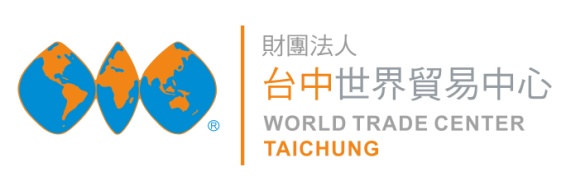 ＊課程目標1.了解Facebook粉絲團與LINE@經營技巧2.Facebook粉絲團與LINE@社群平台的行銷操作3.了解粉絲團與LINE@的操作經營方法4.了解粉絲團與LINE@的行銷策略＊課程大綱臉書粉絲團經營技巧1.Facebook文案寫作技巧2.快速增加粉絲團按讚人數技巧3.如何在粉絲團舉辦吸引人參加的活動？4.Facebook封面形象照片的秘密5.Facebook經營與行銷工具介紹(臉書封面.文章圖片.文案標題.大量自動發文..等工具介紹)LINE@生活圈經營技巧1.LINE@經營操作實務(1)設定優惠卷(2)設定抽獎卷(3)設定問卷功能(4)設定集點卡2.LINE@行動官網打造自我品牌3.用LINE@輕鬆做好客戶服務與管理4.會員行銷術，和粉絲建立好關係5.LINE@行銷輔助工具介紹6.LINE@成功案例分享＊師資介紹：蘇承樂 老師學歷：中華科技大學經歷：旅道國際股份有限公司共同創辦人、台灣租車旅遊集團電子商務部經理證照或得獎：TQC社群行銷證照出題老師＊開課日期：   第1梯次：108年4月26日(週五) 09:30-16:30共6小時  第2梯次：108年7月19日(週五) 09:30-16:30共6小時  第3梯次：108年10月25日(週五) 09:30-16:30共6小時＊上課地點：台中世貿中心會議室 (台中市西屯區天保街60號)＊報名資格：1.有在經營Facebook粉絲團與LINE@的小編.2.對本課程有興趣者＊課程收費： 每人新台幣3,000元整。＊繳費方式：  (1)即期支票：抬頭：財團法人台中世界貿易中心              (郵寄至：台中市40766西屯區天保街60號 人才培訓組) 。
              (2)郵局劃撥：帳號21190461（抬頭：財團法人台中世界貿易中心）。               (3)ATM轉帳：銀行代號：103 銀行：台灣新光商業銀行-永安分行,帳號：0949-10-000788-7
              (4)現金：報名後至本中心地下室B1培訓組辦公室繳交。  ※以上(2)(3)項繳款後請來電告知或將收據聯寫上「課程名稱、姓名」回傳，以利查核。＊諮詢專線: 04-23582271 ext 1056裴小姐  傳真至04-23589172-------------------------------------請沿虛線剪下-------------------------------------台中世界貿易中心網站：https://www.wtctxg.org.tw(開放線上報名)         開立發票　□個人　□公司班別：臉書粉絲團與line@經營行銷實戰技巧班別：臉書粉絲團與line@經營行銷實戰技巧報名梯次：第_______梯次報名梯次：第_______梯次公司名稱：公司名稱：統一編號：統一編號：電話(日)：傳真：聯絡地址：聯絡地址：姓名：職稱：最高學歷：手機：E-mail:E-mail:E-mail:E-mail: